                                                              CERCLE DE L’INTIME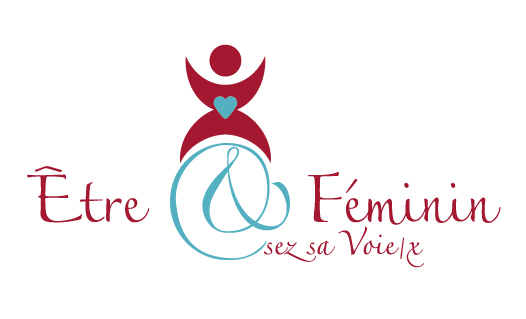                                                                      « MA YONI ET MOI »Formulaire d’inscriptionA envoyer à : Florence Perdriel-Vaissière, 9 rue de la Paix, 66470 Sainte Marie La MerNom : ……………………………………………………………………………………………………………………….Prénom : ..………………………………………………………………………………………………………………..Adresse : ………………………………………………………………………………………………………………….Tél : …………………………………………………………………………………………………………………………..Mail : ………………………………………………………………………………………………………………………..*Je m’inscris pour le CERCLE DE L’INTIME, « MA YONI ET MOI » du Dimanche 6 mai 2018 et je joins 1 chèque d’acompte de 45€ (1 chèque d’acompte qui sera débité 1 semaine avant) à l’ordre de Florence Perdriel-Vaissière (Si vous annulez le chèque d’acompte sera encaissé, sauf cas exceptionnel)Fait à :………………………..Le : ………………………………Signature :Florence Perdriel-Vaissière -0664189320-www.etre-et-feminin.com – contact@etre-et-feminin.com